    桃園市進出口商業同業公會 函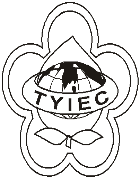          Taoyuan Importers & Exporters Chamber of Commerce桃園市桃園區春日路1235之2號3F           TEL:886-3-316-4346   886-3-325-3781   FAX:886-3-355-9651ie325@ms19.hinet.net     www.taoyuanproduct.org受 文 者: 各相關會員 發文日期：中華民國110年2月25日發文字號：桃貿豐字第110058號附    件：主   旨：自110年3月1日起至110年8月31日止(進口日)，針對緬甸輸入「0713.31.10.00.9乾綠豆」採加強抽批查驗，請查照。說   明：      一.依據衛生福利部食品藥物管理署110年2月23日         FDA北字第1102000854E號函辦理。      二.自緬甸輸入「0713.31.10.00.9乾綠豆」產品，於近6個月不符合食品安全衛生管理法第15條已達4批，為確保輸入產品之衛安全，採取旨掲查驗措施。      三.按食品安全衛生管理法第7條規定，食品業者應實        施自主管理，確保食品衛生安全；發現產品有危害        衛生安全之虞時，應即主動停止販賣及辦理回收，        並通報地方主管機關。違反者，將依同法第47條處        分。惠請會員遵照辦理。理事長  簡 文 豐